Name of InstituteDr. Ashok Gujar Technical Institute’s,Dr. Daulatrao Aher College of Engineering, Karad.Name of the facultyMrs. Jyoti P. Sarawade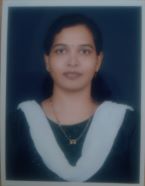 DesignationAssistant ProfessorQualification  ME (Computer Engineering) BE (CSE)Date of Joining 12 June 2023Contact No. / E-mailMob-9423529888jpsarawade.cse@dacoe.ac.in,jyotivchalak@gmail.com,Area of ResearchData MiningData MiningSubjects TaughtC Programming, Database Management System,Computer Architecture and Maintenance, Object Oriented Programming using C++ C Programming, Database Management System,Computer Architecture and Maintenance, Object Oriented Programming using C++ PublicationsResearch GuidanceCollaboration/Interaction with outside wordHonors and Awards/ Achievement ReceivedMembership ofProfessional BodyTraining Programmers/Courses/workshops Organized1 day workshop on Network Design, Modeling & Analysis 1 day workshop on Network Design, Modeling & Analysis STTPs/workshops /conferences AttendedSTTP on Real Time product Development using AR VR and IOTFDP  on Artificial Intelligence and  Generative ModelsFDP on AI digital content creationFDP on Hands-on cloud computing Tools and its servicesSTTP on Real Time product Development using AR VR and IOTFDP  on Artificial Intelligence and  Generative ModelsFDP on AI digital content creationFDP on Hands-on cloud computing Tools and its services